Vị trí ứng tuyển / Position apply for: Mức lương mong muốn/ Salary expected: Ngày có thể nhận việc/ Date available:THÔNG TIN CÁ NHÂN / PERSONAL PARTICULARSB. THÔNG TIN GIA ĐÌNH / FAMILY PARTICULARS C. TRÌNH ĐỘ HỌC VẤN VÀ QUÁ TRÌNH ĐÀO TẠO / EDUCATION AND TRAINING HISTORY D. CÁC KHÓA ĐÀO TẠO KHÁC/ OTHER TRAINING COURSE E. LỊCH SỬ LÀM VIỆC/ EMPLOYMENT HISTORYF. NGÔN NGỮ/ LANGUAGEMức độ thành thạo / Rate of proficiency 	Vui long chọn số điềntừ 1 đến 4 / Pleased choose fill number 1 to  4             Viết / Write	           Nói/ SpokenTiếngAnh / English  				1. Xuấtsắc/ ExcellentTiếngHoa/ Chinese				2. Giỏi/ GoodTiếngViệt/ Vietnamese 			 	3. Khá/ FairTiếngkhác / Others				4. Kém/ PoorVui lòng liệt kê 2 thành viên /Please list 02 person to references Có / Yes            Không / NoBạn có phương tiện đi làm không? Loại phương tiện: xe máy      Do you have your own transport ? Type ……..…. Bạn có công việc kinh doanh riêng hay làm bán thời gian không?      Do you have own business or other part-time jobNếu có vui long ghi rõ / If yes, please specify:3.  Bạn có cùng kinh doanh với những thành viên trong gia đình không ?   Is anyone of your family members involved in the related business ?4.  Bạn có từng bi kết án hình sự chưa ?    Have you ever been convicted by any court of law for criminal offence ?5. Bạn có đứng ra chịu một khoản nợ, khoản vay nào cho người thân hay bạn bè không?Are you standing as guarantor for any debts, loans or banking facilities for any friend or relative ?Nếu có vui long ghi rõ/ If yes, please indicate:6. Bạn có phải là người bị phá sản không ?Are you un-discharged bankruptcy ?7.Bạn có từng phẩu thuật hay chữa trị một căn bệnh nào không ?Have you ever had an operation or been treated for any illness ?Nếu có vui long ghi rõ/ If yes, please indicate:8. Bạn có từng chịu đau đớn từ bất kỳ vấn đề sức khỏe thể xác hay tinh thần?Have you been or are you suffering from any physical impairment, physical or mental health problems?Vui long cho biết tình trạng và thời kỳ bệnh/ Please state illness and period:9. Bạn có đang dung thuốc điều trị nào không ?/Are you currently o medication?Xin xác nhận rằng những thông tin mà tôi trình bày là hoàn toàn chính xác và đúng sự thật / I hereby declare that the information given by me in this form is correct and true to the best of my knowledge.Chữ ký / Signature						Ngày / Date 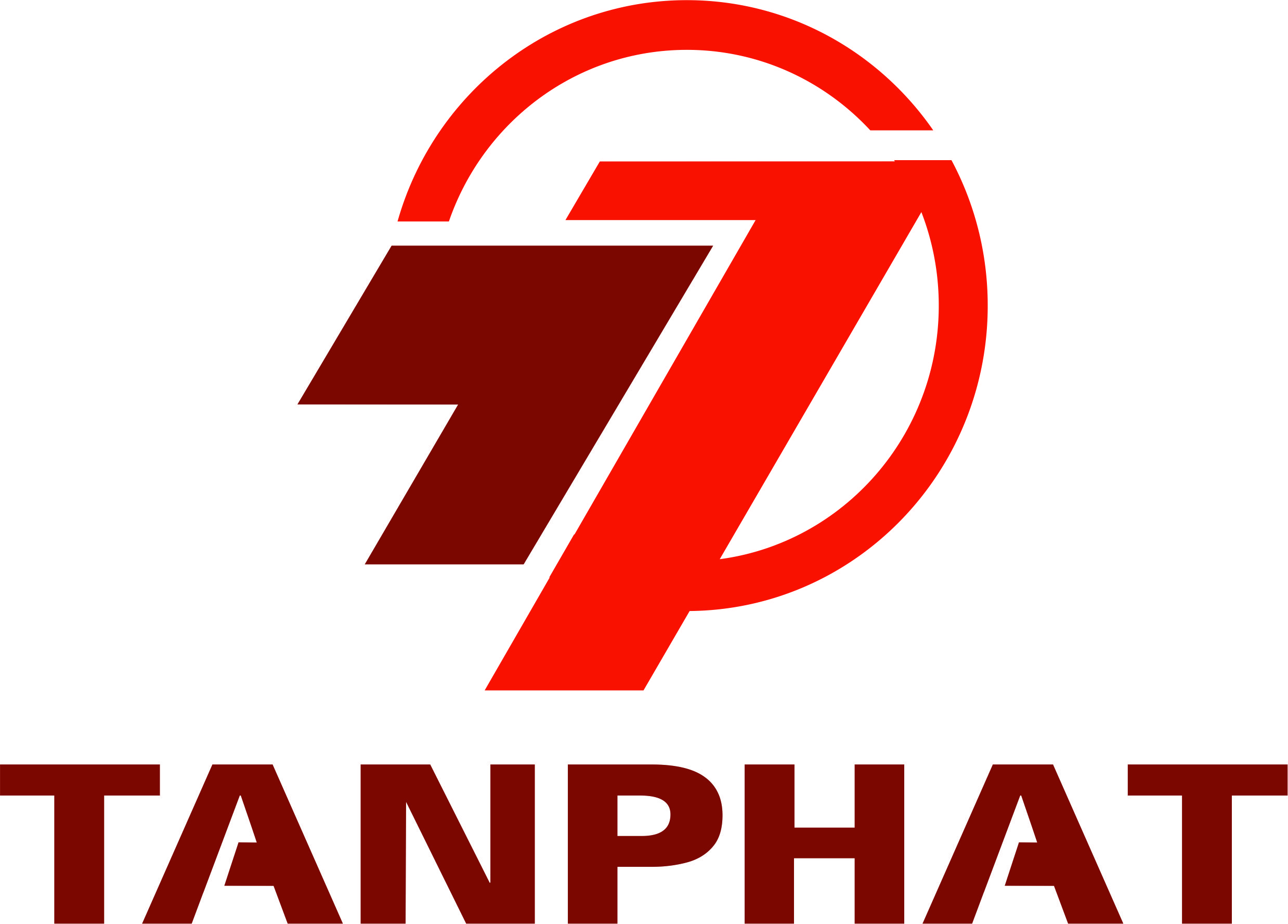 CÔNG TY CP THỨC ĂN CHĂN NUÔI TÂN PHÁTMã số / CodeTP/KD/01MẪU ĐƠN XIN VIỆCJOB APPLICATION FORMNgày ban hành / Issued Date1/11/2016MẪU ĐƠN XIN VIỆCJOB APPLICATION FORMHiệu chỉnh / Revision0MẪU ĐƠN XIN VIỆCJOB APPLICATION FORMTổng số trang/ Total pages0Họ và tên/ Full name: Giới tính / Sex: Ngày sinh / Date of birth: Số CMND / I.D no: Quốc tịch / Nationality: Nơi sinh / Place of birth: Điện thoại chỗ ở / Home phone no: Tôn giáo / Religion:Điện thoại di động / Hand phone no: )Dân tộc / Race:Địa chỉ thường trú / Permanent address: Địa chỉ tạm trú / Current Residential Addrest : Mối quan hệRelationHọ và tênFull nameNgày sinhBirthday Nghề nghiệpJobCha / FatherMẹ /MotherVợ hoặc chồng / SpouseEm gái / sisterCon / Children 2CấpbậcLevelTên trườngSchool nameNiên khóaSchool yearChuyên mônMajorKết quảResultTHPT/ High schoolTrungcấp / Intermediate Cao đẳng / College Đại học / University SauĐạihọc / Post-graduate universityNơi đào tạoInstituteTên khóa họcTraining course nameThời gian đào tạoTimeThời gian đào tạoTimeNơi đào tạoInstituteTên khóa họcTraining course nameTừ  / FromĐến / ToTêncông ty Name of companyThời gian làm việcWorking time (years) Thời gian làm việcWorking time (years) Vịtrí  PositionMứclương  / SalaryMứclương  / SalaryLý do nghỉviệcReason leavingTêncông ty Name of companyTừ / From    Đến / To Vịtrí  PositionKhởi điểmInitialSau cùng  Last drawnLý do nghỉviệcReason leavingG.THAM KHẢO / REFERENCESTên đầy đủ / Full NameQuan hệ / RelationshipSố điện thoại / TelChức vụ / Position TitleChức vụ / Position TitleH.TRÌNH BÀY THÔNG TIN BẢN THÂN/ PERSONAL DECLARATIONH.TRÌNH BÀY THÔNG TIN BẢN THÂN/ PERSONAL DECLARATIONH.TRÌNH BÀY THÔNG TIN BẢN THÂN/ PERSONAL DECLARATIONH.TRÌNH BÀY THÔNG TIN BẢN THÂN/ PERSONAL DECLARATIONDành cho người phỏng vấnFor Office Use OnlyTham khảo / Reference                            Check Ngày/date:Tên người tham khảo/ Referee name:Ý kiến của người tham khảo/ Comments from referee:………………………………………………………….………. ……………………………………………………………………Chế độ/ Commencing- Mức lương cơ bản/ Monthly basic salary: - Phụ cấp tiền ăn/Meal allowance: - Phụ cấp chuyên cần/Perfect attendenceallowance:- Phụ cấp đi lại/ Travelling allowance: - Phụ cấp trách nhiệm/Responsibility allowance: - Phụ cấp thuê nhà/House rental allowance: - Phụ cấp chức vụ/Position allowance: …………………………- Phụ cấp độc hại/Poisoning allowance: …………….………….- Chi phí tiếp khách/Reception fee:- Phụ cấp điện thoại/Phone allowance: Tổng lương/Total salary: Thời gian thử việc/ Probation time:  Ngày/Date: …….. tháng /months… . Năm/Year Vị trí đề nghị / Position offered: ………………… ………… …………….………………….Bộ phận / Department: …………… …………………………………………….Báo cáo cho / Reporting to: …………………………….............................Người phỏng vấn 1            Người phỏng vấn 2 Interviewer 1                            Interviewer 2Kí tên / Signature:Tên / Name:Ngày phỏng vấn / Interview date:Kết quả / Result:Tham khảo / Reference                            Check Ngày/date:Tên người tham khảo/ Referee name:Ý kiến của người tham khảo/ Comments from referee:………………………………………………………….………. ……………………………………………………………………Chế độ/ Commencing- Mức lương cơ bản/ Monthly basic salary: - Phụ cấp tiền ăn/Meal allowance: - Phụ cấp chuyên cần/Perfect attendenceallowance:- Phụ cấp đi lại/ Travelling allowance: - Phụ cấp trách nhiệm/Responsibility allowance: - Phụ cấp thuê nhà/House rental allowance: - Phụ cấp chức vụ/Position allowance: …………………………- Phụ cấp độc hại/Poisoning allowance: …………….………….- Chi phí tiếp khách/Reception fee:- Phụ cấp điện thoại/Phone allowance: Tổng lương/Total salary: Thời gian thử việc/ Probation time:  Ngày/Date: …….. tháng /months… . Năm/Year 